REQUERIMENTO Nº 00865/2013Requer informações sobre o descarte de água na estrada do Barreirinho no bairro Eldorado, realizada pelas empresas de concreto que  ali estão instaladas.Senhor Presidente,Senhores Vereadores, CONSIDERANDO que a estrada é uma via de muito movimento;                     CONSIDERANDO que a via mencionada é acesso para diversos bairros da cidade e que muitas pessoas passam diariamente pelo local; CONSIDERANDO que é descartado todos os dias no período da tarde uma água supostamente contaminada desembocando no rio da cidade; CONSIDERANDO que a mesma água supostamente contaminada, possui areia que se espalha pela rua deixando a via escorregadia e provocando acidentes principalmente  com motocicletas; REQUEIRO que, nos termos do Art. 10, Inciso X, da Lei Orgânica do município de Santa Bárbara d’Oeste, combinado com o Art. 63, Inciso IX, do mesmo diploma legal, seja oficiado Excelentíssimo Secretário de Meio Ambiente do Município : 1º) A secretaria está ciente do descarte desta suposta água contaminada liberada normalmente no período da tarde ?2º) A secretaria está ciente dos acidentes que acontecem devido ao descarte da água supostamente contaminada ? 3º) O que a secretaria pode fazer em relação a esse assunto ?  Justificativa:Este vereador foi procurado por munícipes questionando a falta de segurança no local acima citado. A avenida tem  trânsito intenso, por ser  via de acesso aos principais bairros da cidade, oferecendo riscos a pedestres principalmente crianças, carros e motocicletas por causa da quantidade em excesso de areia que fica no asfalto. Pois o local é caminho para escola , instituição, igrejas. Plenário “Dr. Tancredo Neves”, em 08 de Agosto de 2.013.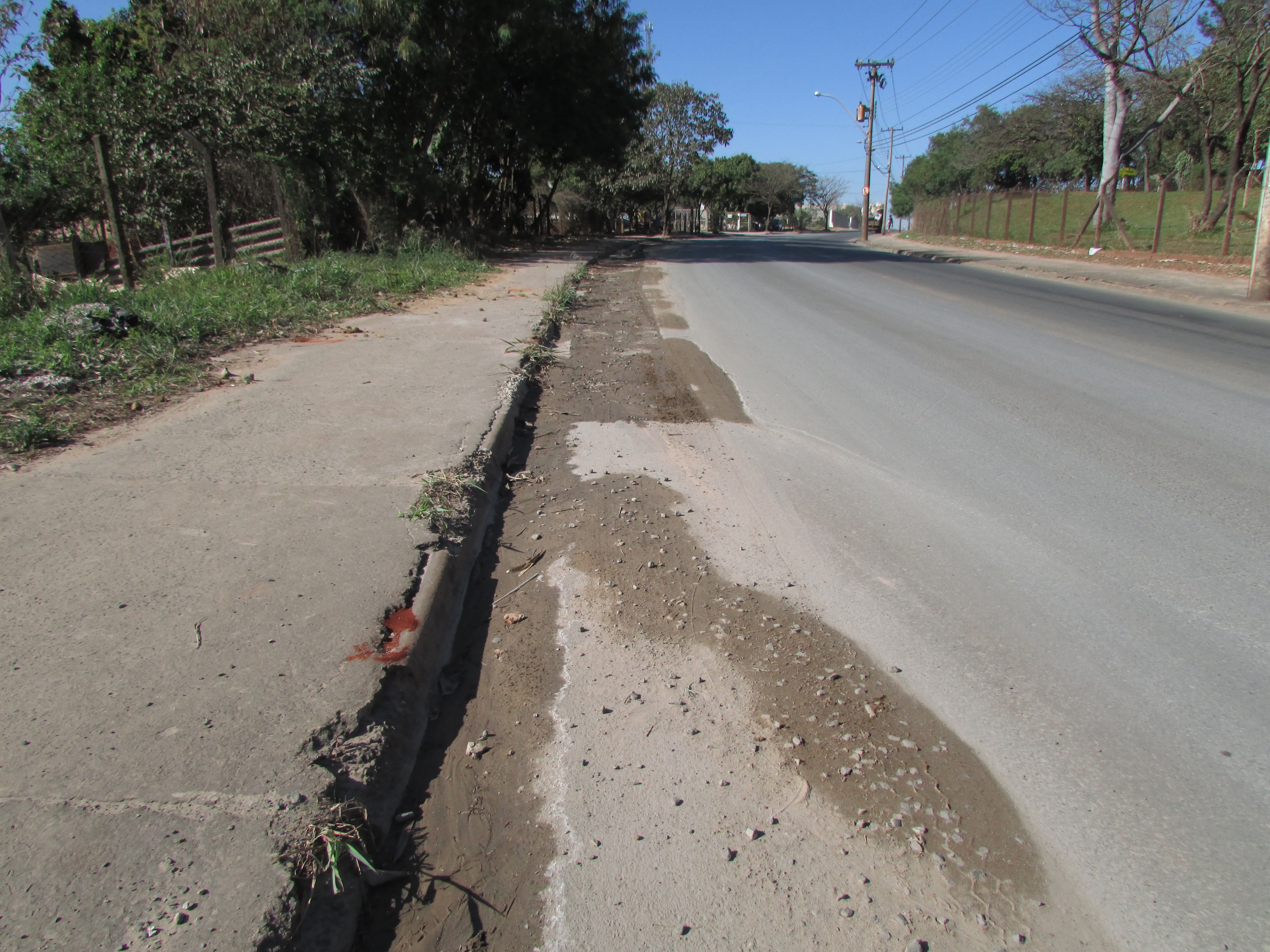 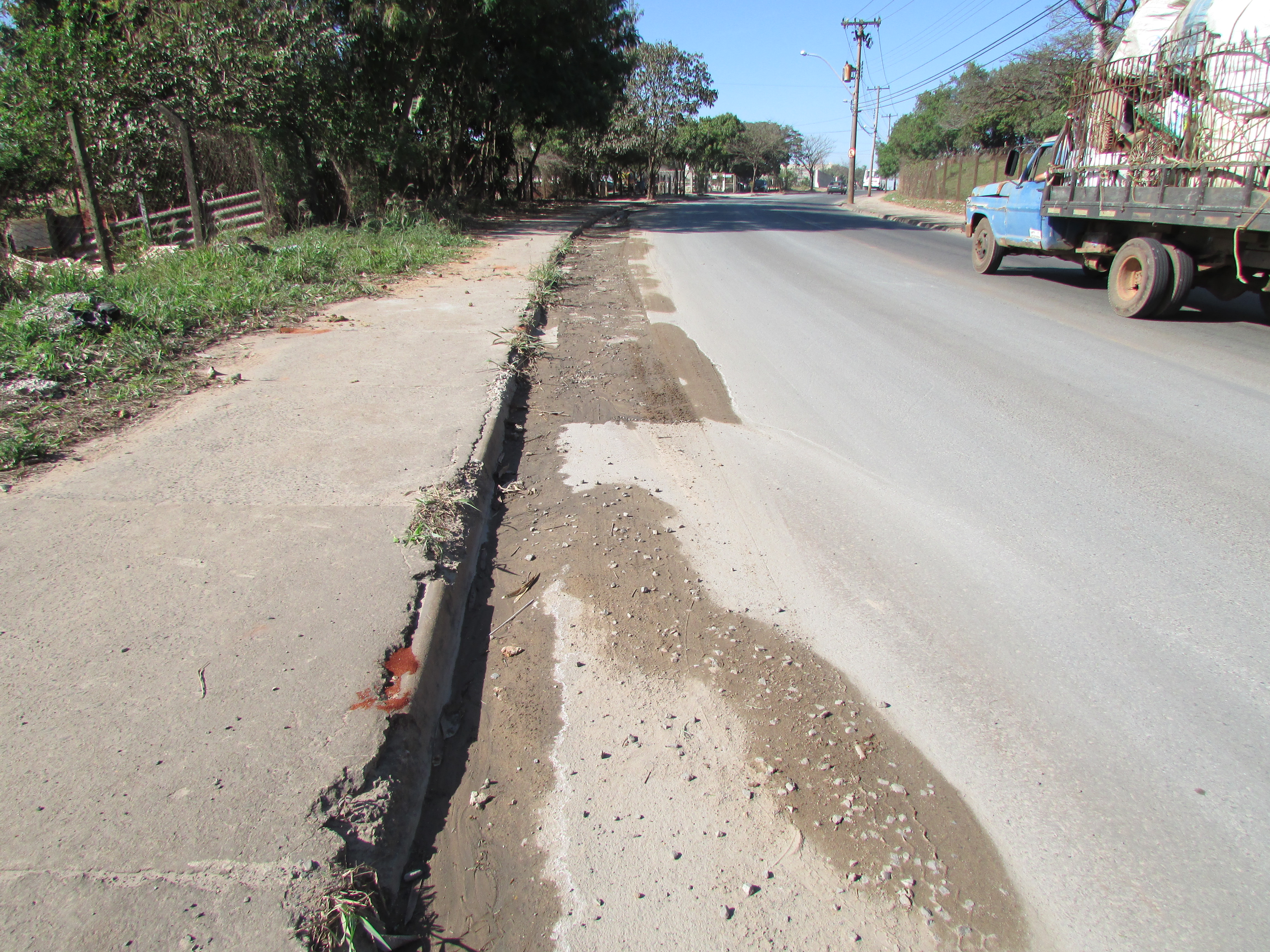 Celso Ávila-vereador-